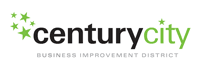 2029 Century Park East, suite 400Century City, CA 90064AGENDACentury City Bid Association – Board of Directors MeetingRegus Conference Room2029 Century Park East, Suite 400Los Angeles, CA  90067June 21, 2018 4:00 PM – 5:00 PMRenee’ Watkinson – President - Call to Order & Approval the MinutesNext Scheduled EC Meeting – July 19, 2018 4:00 – 5:00Regus Office, 2029 CPE, Suite 400, LA, CA 90067Next Scheduled Board Meeting - TBDPlease contact Sara Bilger at for ADA compliance requests.